Service Intégré de l’Accueil et de l’Orientation de l’Hérault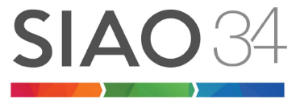 Le SIAO-Hérault recrute un travailleur social Intervention sociale auprès des ménages mis à l’abri et appui au 115De statut associatif loi 1901, le SIAO-Hérault a vocation sous l’autorité de l’Etat, à recenser les places et les demandes d’hébergement d’urgence et d’insertion. Le SIAO-Hérault est organisé en 3 pôles : urgence et veille sociale, insertion et logement.Le pôle urgence et veille sociale porte le service d'appel téléphonique 115, numéro d’urgence et d’accueil des personnes sans abri. La mise à l’abri en hôtel par le 115 est une modalité d'hébergement substitutive à l'hébergement d'urgence, venant pallier au manque d'hébergement d'urgence pour les ménages en grandes vulnérabilités. Le SIAO dans le cadre de ses missions doit « veiller à la réalisation d’une évaluation sociale des personnes sans abri ou risquant de l’être ».Afin de faciliter l’évaluation et l’orientation des situations des personnes hébergées à l’hôtel le SIAO recrute un travailleur social. Missions : Intervenir socialement auprès des publics mis à l’abri à l’hôtel 115 sur l’ensemble du département afin d’initier le parcours :Rencontrer les ménages dans les 48h après l’orientation en hôtel par le 115, évaluer leurs besoins primaires et orienter vers les dispositifs adaptés.Réaliser des diagnostics des situations, repérer ou orienter vers un référent de parcours.Favoriser l’accès aux droits en lien avec les partenaires.Informer les ménages sur leurs droits et devoirs (signature d’une convention d’accompagnement).Rencontrer les ménages une fois tous les 15 jours (minimum).Intervenir en renfort du 115 pour apporter une expertise : Permettre un complément d’évaluation du 115, sur des situations qui le nécessitent, auprès despartenaires (curateurs, services sociaux…) en lien avec les ménages demandeurs.Participation ponctuelle à la régulation quotidienne.Rechercher, favoriser et maintenir les partenariats nécessaires à la mise en parcours des ménages Participer aux réunions, formations, concertations.Représenter le service dans les instances partenariales et de réseaux.Participer à la vie du service :Réunion de service hebdomadaire.Réunion inter-service.Analyse de la pratique professionnelle.Réunion institutionnelle.Profil recherché :- Titulaire d’un diplôme d'Etat en travail social (DEES, CESF, DEASS)- Expérience de la pratique de « l’aller vers »Compétences / Savoir-faire / Savoir-être : 
- Conduite d’entretiens socio-éducatifs (accueillir, évaluer, informer, susciter l’adhésion) ;
- Maîtrise des écrits professionnels (évaluation sociale globale, rapport…) 				     -La maitrise de plusieurs langues est un plus (Anglais/Arabe/Langues Slaves…)- Connaissances des publics en situation de sans-abrisme : Violences conjugales et intrafamiliales, addiction, parcours de santé complexe, accompagnement du droit au séjour…
- Maîtrise de l’outil informatique - Attrait pour le travail en équipe pluridisciplinaire, notamment en partageant les expériences ;                                                                                         - Gestions des situations de stress, de violence ;                                                                                                       - Aisance relationnelle, capacité d’adaptation et d’organisation (organiser la rencontre dans le 48h suivant l’accueil…)Conditions d’embauche :Poste à pourvoir au 16 Août 2022- basé au SIAO-Hérault à Montpellier.CDI de 35 heures hebdomadaires- Convention : accords collectifs Nexem  Groupe 5 - Diplôme du travail social exigéDéplacements quotidiens : essentiellement Montpellier, possible sur le département (hebdomadaires).Contact : envoyer CV et lettre de motivation à la directrice du SIAO par mail : recrutement@siao34.org